Technical working party for vegetablesFiftieth Session
Brno, Czech Republic, June 27 to July 1, 2016New issues arising for DUS examinationDocument prepared by the Office of the Union

Disclaimer:  this document does not represent UPOV policies or guidance	The Technical Working Party for Vegetables (TWV), at its forty-ninth session, held in Angers, France, from June 15 to 19, 2015, agreed to discuss the item “New issues arising for DUS examination” at its next session (see document TWV/49/32 Rev. “Revised Report”, paragraph 141).	The presentations made at the fiftieth session of the TWV under this agenda item will be published as an addendum to this document.[End of document]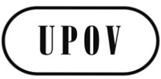 ETWV/50/23ORIGINAL:  EnglishDATE:  June 23, 2016INTERNATIONAL UNION FOR THE PROTECTION OF NEW VARIETIES OF PLANTS INTERNATIONAL UNION FOR THE PROTECTION OF NEW VARIETIES OF PLANTS INTERNATIONAL UNION FOR THE PROTECTION OF NEW VARIETIES OF PLANTS GenevaGenevaGeneva